Publicado en  el 02/05/2015 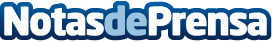 Leticia Díaz sitúa a Concha Espina entre las pioneras de la lucha por la igualdadLa consejera de Presidencia, Leticia Díaz, junto a otras autoridades e invitados, en el acto de homenaje a la escritota Concha Espena. La consejera de Igualdad ha participado en la jornada inaugural de `Concha Espina, letras de mujer', organizada para celebrar el centenario de la entrega del Premio Fastenrath a la escritora santanderinaDatos de contacto:Nota de prensa publicada en: https://www.notasdeprensa.es/leticia-diaz-situa-a-concha-espina-entre-las_1 Categorias: Cantabria Premios http://www.notasdeprensa.es